30 Minute Kettlebell*Please bring your Clarkson ID, a change of clean athletic shoes, a water bottle and towel.*No refunds on classes 30” Kettlebell is a unique one-of-a-kind strength-based workout which includes a generous warm-up and yoga- based cool-down, with 30 minutes of fun, yet effective exercises for every fitness level, including gradual progressions; achieving a maximum workout in a short amount of time.Start Date:  January 17th, 4-week durationDay/Time: T & TH, 11:10-11:45amCost: $65, drop-in fee is $10 per classLocation: Back room of Deneka Fitness Center Instructor: Kelly NormanClass capacity = 15Please click the link below to register.https://clarkson.universitytickets.com/w/event.aspx?id=1761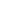 